Updated: February 2022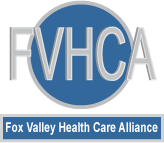 Please Note: The School must submit this form on behalf of their student; student submissions will not be accepted. One request form must be filled out for each rotation a student needs (one provider,one rotation, one request form).Please Note: The School must submit this form on behalf of their student; student submissions will not be accepted. One request form must be filled out for each rotation a student needs (one provider,one rotation, one request form).Please Note: The School must submit this form on behalf of their student; student submissions will not be accepted. One request form must be filled out for each rotation a student needs (one provider,one rotation, one request form).Please Note: The School must submit this form on behalf of their student; student submissions will not be accepted. One request form must be filled out for each rotation a student needs (one provider,one rotation, one request form).GRADUATE CLINICAL PLACEMENT REQUEST FORMGRADUATE CLINICAL PLACEMENT REQUEST FORMGRADUATE CLINICAL PLACEMENT REQUEST FORMGRADUATE CLINICAL PLACEMENT REQUEST FORMDate of Request:Date of Request:Date of Request:Date of Request:University/College Requesting Placement:University/College Requesting Placement:University/College Requesting Placement:University/College Requesting Placement:Name/position of person making this request:Name/position of person making this request:Name/position of person making this request:Name/position of person making this request:Affiliation Contract/Agreement Current?Affiliation Contract/Agreement Current?School Instructor Name (Not onsite preceptor)Email: Phone:School Instructor Name (Not onsite preceptor)Email: Phone:Course Title:*Course syllabus available upon requestCourse Title:*Course syllabus available upon requestStudent Name (Last, First, Middle Initial):Student Name (Last, First, Middle Initial):Student Name (Last, First, Middle Initial):Student Name (Last, First, Middle Initial):Student Type or Degree: (Med student, NP, PA, PT, OT, AT, Pharmacy etc.)Student Type or Degree: (Med student, NP, PA, PT, OT, AT, Pharmacy etc.)Student Type or Degree: (Med student, NP, PA, PT, OT, AT, Pharmacy etc.)Student Type or Degree: (Med student, NP, PA, PT, OT, AT, Pharmacy etc.)Student School Email Address:Student School Email Address:Student School Email Address:Student School Email Address:Student Level/Semester	Graduation Date:Student Level/Semester	Graduation Date:Student Level/Semester	Graduation Date:Student Level/Semester	Graduation Date:Name of Healthcare Facility & location:	Unit/Dept:Name of Healthcare Facility & location:	Unit/Dept:Name of Healthcare Facility & location:	Unit/Dept:Name of Healthcare Facility & location:	Unit/Dept:Is this rotation mandatory for degree completion?If not, why is the student interested in this area?Is this rotation mandatory for degree completion?If not, why is the student interested in this area?Is this rotation mandatory for degree completion?If not, why is the student interested in this area?Is this rotation mandatory for degree completion?If not, why is the student interested in this area?Is this the student’s first rotation with this healthcare facility?Is this the student’s first rotation with this healthcare facility?Is this the student’s first rotation with this healthcare facility?Is this the student’s first rotation with this healthcare facility?First Clinical Day:Last Clinical Day:Last Clinical Day:Total Clinical Hours for this rotation:Has student communicated with someone about potentially serving as their preceptor? If so, list name/location.(Note: this does not guarantee placement with the preceptor, and the process of each healthcare organization must be followed – some do not allow students to reach out directly regarding preceptors, etc.)Has student communicated with someone about potentially serving as their preceptor? If so, list name/location.(Note: this does not guarantee placement with the preceptor, and the process of each healthcare organization must be followed – some do not allow students to reach out directly regarding preceptors, etc.)Has student communicated with someone about potentially serving as their preceptor? If so, list name/location.(Note: this does not guarantee placement with the preceptor, and the process of each healthcare organization must be followed – some do not allow students to reach out directly regarding preceptors, etc.)Has student communicated with someone about potentially serving as their preceptor? If so, list name/location.(Note: this does not guarantee placement with the preceptor, and the process of each healthcare organization must be followed – some do not allow students to reach out directly regarding preceptors, etc.)Is the student a current employee of the  healthcare facility?	Yes	NoIs the student a current employee of the  healthcare facility?	Yes	NoIs the student a current employee of the  healthcare facility?	Yes	NoIs the student a current employee of the  healthcare facility?	Yes	NoIf yes, provide where, role, and current FTE:If yes, provide where, role, and current FTE:If yes, provide where, role, and current FTE:If yes, provide where, role, and current FTE:List any requirements/credentials needed of preceptor:List any requirements/credentials needed of preceptor:List any requirements/credentials needed of preceptor:List any requirements/credentials needed of preceptor:RECEIVING HEALTHCARE FACILITY APPROVALRECEIVING HEALTHCARE FACILITY APPROVALRECEIVING HEALTHCARE FACILITY APPROVALRECEIVING HEALTHCARE FACILITY APPROVALAccept	DenyAccept	DenySchool Notified Comments:School Notified Comments:Preceptor TBDPreceptor TBDPreceptor Name:Preceptor Name:Phone:Phone:Email:Email:Contact	(name & phone) if you haven’t been notified by	(date)Contact	(name & phone) if you haven’t been notified by	(date)Contact	(name & phone) if you haven’t been notified by	(date)Contact	(name & phone) if you haven’t been notified by	(date)Signed by Healthcare Facility Representative:Signed by Healthcare Facility Representative:DateDate